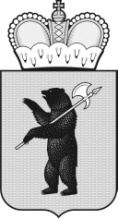 ТЕРРИТОРИАЛЬНАЯ ИЗБИРАТЕЛЬНАЯ КОМИССИЯГОРОДА УГЛИЧА И УГЛИЧСКОГО РАЙОНА РЕШЕНИЕ«19» июля 2022г.                                                                                                   №31/101О разрешении на открытие специального избирательного счета кандидатам в депутаты Муниципального Совета городского поселения Углич Ярославской области пятого созыва по многомандатным избирательным округам В соответствии со статьей 71 Закона Ярославской области от 02.06.2003 N 27-з «О выборах в органы государственной власти Ярославской области и органы местного самоуправления муниципальных образований Ярославской области», порядком открытия, ведения и закрытия специальных избирательных счетов для формирования избирательных фондов кандидатов, утвержденный постановлением Избирательной комиссии Ярославской области от 24.03.2022 года №12/88-7, и на основании документов, представленных при  выдвижении кандидатом в депутаты Муниципального Совета городского поселения Углич Ярославской области пятого созыва по многомандатному избирательному округу №2, территориальная избирательная комиссия города Углича и Угличского районаРЕШИЛА:Разрешить кандидату в депутаты Муниципального Совета городского поселения Углич Ярославской области пятого созыва по многомандатному избирательному округу №2 Желтову Роману Анатольевичу, выдвинутому Угличским местным отделением ВПП «ЕДИНАЯ РОССИЯ», открыть специальный избирательный счет для формирования избирательного фонда при проведении выборов депутатов Муниципального Совета городского поселения Углич Ярославской области пятого созыва в дополнительном офисе №17/0279 ПАО «СБЕРБАНК РОССИИ», расположенном по адресу: 152615,   г. Углич,  ул. Октябрьская, 3.Разрешить кандидату в депутаты Муниципального Совета городского поселения Углич Ярославской области пятого созыва по многомандатному избирательному округу №3 Давыдовой Ларисе Валентиновне, выдвинутому Угличским местным отделением ВПП «ЕДИНАЯ РОССИЯ», открыть специальный избирательный счет для формирования избирательного фонда при проведении выборов депутатов Муниципального Совета городского поселения Углич Ярославской области пятого созыва в дополнительном офисе №17/0279 ПАО «СБЕРБАНК РОССИИ», расположенном по адресу: 152615,   г. Углич,  ул. Октябрьская, 3.Разрешить кандидату в депутаты Муниципального Совета городского поселения Углич Ярославской области пятого созыва по многомандатному избирательному округу №3 Капраловой Ирине Львовне, выдвинутому Угличским местным отделением ВПП «ЕДИНАЯ РОССИЯ», открыть специальный избирательный счет для формирования избирательного фонда при проведении выборов депутатов Муниципального Совета городского поселения Углич Ярославской области пятого созыва в дополнительном офисе №17/0279 ПАО «СБЕРБАНК РОССИИ», расположенном по адресу: 152615,   г. Углич,  ул. Октябрьская, 3.Разрешить кандидату в депутаты Муниципального Совета городского поселения Углич Ярославской области пятого созыва по многомандатному избирательному округу №2 Корнеевой Юлии Борисовне, выдвинутому Угличским местным отделением ВПП «ЕДИНАЯ РОССИЯ», открыть специальный избирательный счет для формирования избирательного фонда при проведении выборов депутатов Муниципального Совета городского поселения Углич Ярославской области пятого созыва в дополнительном офисе №17/0279 ПАО «СБЕРБАНК РОССИИ», расположенном по адресу: 152615,   г. Углич,  ул. Октябрьская, 3.Разрешить кандидату в депутаты Муниципального Совета городского поселения Углич Ярославской области пятого созыва по многомандатному избирательному округу №4 Дыренковой Людмиле Александровне, выдвинутому Угличским местным отделением ВПП «ЕДИНАЯ РОССИЯ», открыть специальный избирательный счет для формирования избирательного фонда при проведении выборов депутатов Муниципального Совета городского поселения Углич Ярославской области пятого созыва в дополнительном офисе №17/0279 ПАО «СБЕРБАНК РОССИИ», расположенном по адресу: 152615,   г. Углич,  ул. Октябрьская, 3.Направить настоящее решение в дополнительный офис №17/0279 ПАО «СБЕРБАНК РОССИИ», расположенный по адресу: 152615, г. Углич, ул. Октябрьская, 3.Контроль за исполнением настоящего решения возложить на секретаря комиссии М.С. Ашмарину.Председателькомиссии				         ____________    		 А.Н. Гурин						           (подпись)                                      	    Секретарькомиссии				          ____________    	 	 М.С. Ашмарина                                                                                                            (подпись)                                         